More Graph Matching			2 Names			,			Bonus Graph Set: Can you match this set of graphs? Describe the motion of the cart. (Hint – use the gray cart with the spring plunger):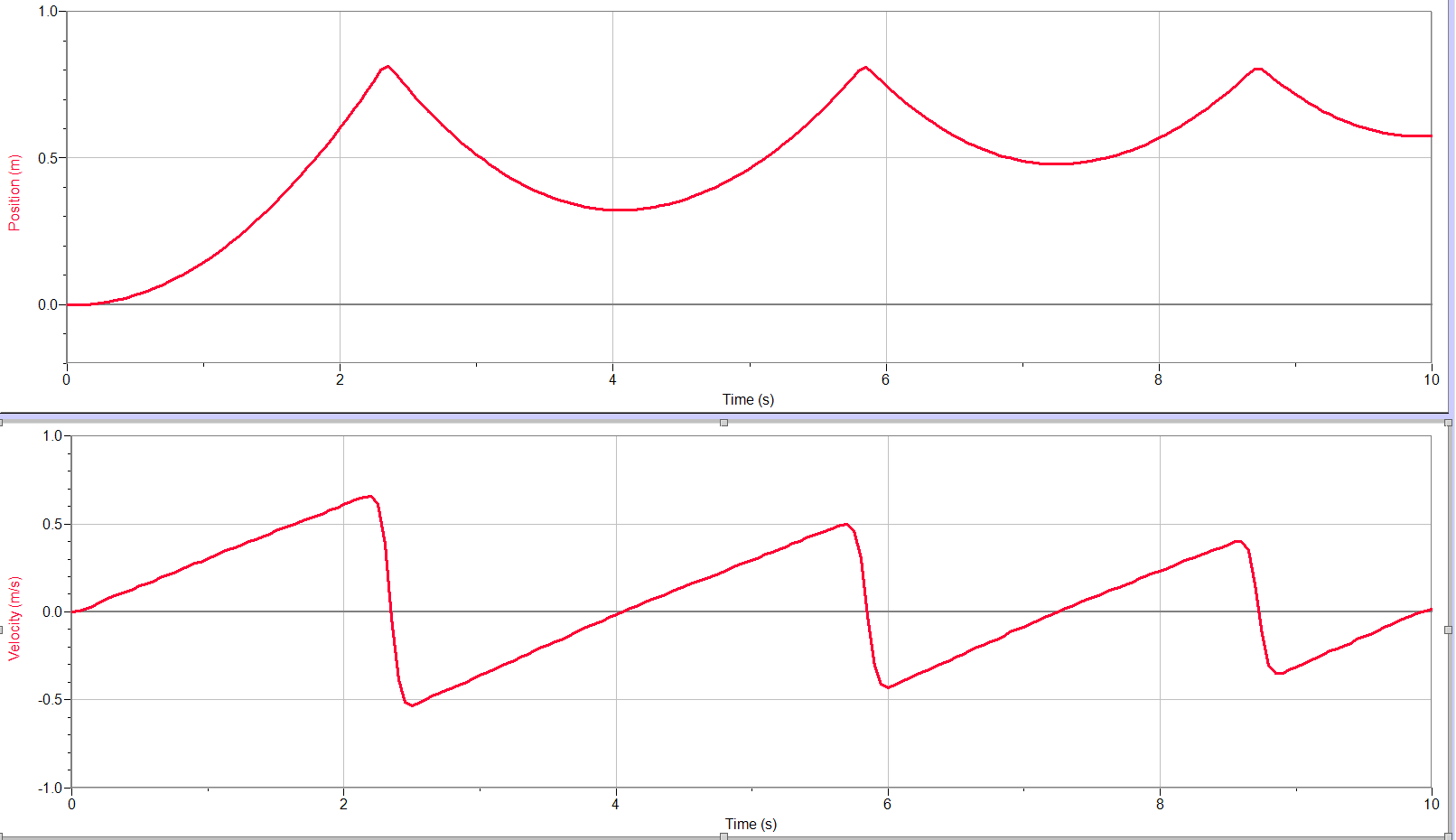 Description of motion: